Minnesanteckningar från Sverigefinskt samrådsmöte 2021-03-091. Samrådsdeltagare: Hilkka Loimio, Tuula Buss, Hannele Holmberg, Kari Kvist, Kirsti Kvist, Paula Näyhä, Helena Brömdal, Erik Johansson, Anneli Korhola, Nina Manninen, Liselotte Grahn ElgSekreterare: Olle Forsmark2. Mötets öppnande	Mötet förklarades öppnat. 3. Föregående mötesanteckningar	Lades till handlingarna.4. Information från socialförvaltningen, förvaltningschef Erik JohanssonErik Johansson presenterar sig. Har tidigare arbetat som avdelningschef för förvaltningens utförarverksamhet. Erik berättar att han fått ett antal frågor skickade till sig.– Antal finskspråkiga i olika verksamheter (Erik svarar att denna typ av statistik har man inte tillåtelse att föra)– Finskspråkig avdelning på äldreboende (Svårigheter med insatser för en specifik språkgrupp, en ledig plats måste beviljas oavsett vad man pratar för språk. Omvårdnadsbehovet måste styra, språket ej avgörande) – Kommunen ska erbjuda finska men har ej tillräckligt med finskspråkig personal. Försöker ha med att kunskaper i finska är en merit i annonser. Hannele säger att Uppsala kommun vänt sig till finskspråkiga i annonser om sommarjobb. Erik menar att detta kan vara intressant att titta på. Enligt Tuula har Håbo inte haft någon sådan annons. Nina tar detta vidare till Jytte Rudiger på förvaltningen. Helena anser att det måste vara en merit att kunna flera språk. Erik instämmer men menar att man i nuläget inte har någon direkt koppling mellan lön och språkkunskaper. – Tuula undrar om det nya äldreboendet vid Västerhagsvägen. Erik svarar att det är delar av Pomona som kommer att flytta dit. Huset är klart i november och inflytt är beräknad till februari 2022.5. Information från kommunstyrelsen	Lotta Grahn Elg informerar.– Jobbar f n med omorganisationen. Stödjande verksamhet ska samlas under kommunstyrelsen, man har jobbat alltför mycket med ”stuprör”. – Exempel på detta är att det i Tvåhusplanen saknas förskolor (ca 500 bostäder)– Ser över detaljplanerna, dessa behöver samordnas med andra verksamheter– God ekonomi. Ta vara på synergieffekter, centralisering och decentralisering.– Nya simhallen är på gång– Resecentrum påbörjat– Demensboende på Åsen beslutat– Delar av Pomona över till boendet på Västerhagsvägen– Kommundirektören Mattias Jonsgården bör bjudas in framöver 6.	Ekonomisk redovisning till Länsstyrelsen 2020Nina redovisar specifikation över förbrukade medel 2020. 61 000 kronor, som inte förbrukats, går tydligen inte att flytta till nästa år. Detta har gått förut och Lotta lovar ta upp detta med Länsstyrelsen. Hannele menar att pengarna måste gå att flytta till nästa år. Punkten kvar till nästa möte. 7.	Aktiviteter 20213-6 åringar på Gröna Dalen går och lär sig finska en gång i veckan (Moomin language school) Barnen repeterar hemma det man gått igenom. Det finns nu önskemål om att starta flera sådana grupper. 20 licenser av appen finns. Lotta tycker det kunde vara bra att starta upp en sådan grupp i Skokloster (kommer att diskutera detta med kommundirektören). Utomhusmusik i april – juni, artist från Håbo? Detta var mycket uppskattat senast dock väl kallt (i höstas). Kari som känner flera artister ska undersöka saken. Förslagsvis blir det 1 gång/månad (på finska). Modersmålspriset (Äikkäporkkana) kommer i år igen, meddelar Nina. Förra året fick alla som läste finska priset, ca 30 elever. Frågor från elever: När kommer bio igång? Kan man ha finska på gymnasiet? Finns Kalle Anka på finska på biblioteket?Om svar inkommer kan det läggas till anteckningarna.Övrigt:När förvaltningarna ska publicera något nytt behöver man höra av sig i god tid för att få det översatt.Behövs kanske en kurs i hur man använder mötesverktyget teams. Många äldre är inte så duktiga på IT. 8.	Nästa samrådsmöte den 18 maj 18–19.30			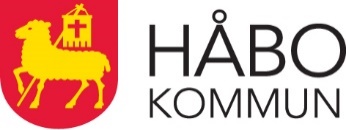 MinnesanteckningarMinnesanteckningarDatum2021-04-13